Iesniegums stipendijas saņemšanai (Paraugs vienreizējās stipendijas aizpildīšanai) 1. Studējošais  Studējošais   /Vārds /Raivis  /Vārds /Raivis  /Vārds /Raivis  /Vārds /Raivis  /Vārds /Raivis  /Vārds /Raivis  /Vārds /Raivis  /Vārds /Raivis  /Vārds /Raivis  /Uzvārds/ Bērziņš   /Uzvārds/ Bērziņš   /Uzvārds/ Bērziņš   /Uzvārds/ Bērziņš   /Uzvārds/ Bērziņš   /Uzvārds/ Bērziņš  2. Pieprasītais stipendijas apjoms semestrī (euro) Pieprasītais stipendijas apjoms semestrī (euro) Pieprasītais stipendijas apjoms semestrī (euro) Pieprasītais stipendijas apjoms semestrī (euro) Pieprasītais stipendijas apjoms semestrī (euro) Pieprasītais stipendijas apjoms semestrī (euro) Pieprasītais stipendijas apjoms semestrī (euro) Pieprasītais stipendijas apjoms semestrī (euro) Pieprasītais stipendijas apjoms semestrī (euro)  SUMMU NERAKSTA  SUMMU NERAKSTA  SUMMU NERAKSTA  SUMMU NERAKSTA  SUMMU NERAKSTA  SUMMU NERAKSTA  SUMMU NERAKSTA  SUMMU NERAKSTA 3. Stipendijas veids Stipendijas veids Stipendijas veids Stipendijas veids Stipendijas veidsminimālāminimālāminimālāminimālāminimālāminimālāminimālā X vienreizējā X vienreizējā X vienreizējā X vienreizējā X vienreizējā 4. Vienreizējās stipendijas pieprasījuma pamatojums: Piemēri: 1. Vēlos pilnveidot savas zināšanas mūzikas menedžmenta jomā apmeklējot profesionālas pilnveides kursus. 2. Vēlos iegadāties jaunāko literatūru mūzikas menedžmenta jomā, lai uzlabotu savas sekmes koledžā. 3. Vēlos apmeklēt koncertu, lai pilnveidotu mana praktiskās zināšanas mūzikas industrijā.  Vienreizējās stipendijas pieprasījuma pamatojums: Piemēri: 1. Vēlos pilnveidot savas zināšanas mūzikas menedžmenta jomā apmeklējot profesionālas pilnveides kursus. 2. Vēlos iegadāties jaunāko literatūru mūzikas menedžmenta jomā, lai uzlabotu savas sekmes koledžā. 3. Vēlos apmeklēt koncertu, lai pilnveidotu mana praktiskās zināšanas mūzikas industrijā.  Vienreizējās stipendijas pieprasījuma pamatojums: Piemēri: 1. Vēlos pilnveidot savas zināšanas mūzikas menedžmenta jomā apmeklējot profesionālas pilnveides kursus. 2. Vēlos iegadāties jaunāko literatūru mūzikas menedžmenta jomā, lai uzlabotu savas sekmes koledžā. 3. Vēlos apmeklēt koncertu, lai pilnveidotu mana praktiskās zināšanas mūzikas industrijā.  Vienreizējās stipendijas pieprasījuma pamatojums: Piemēri: 1. Vēlos pilnveidot savas zināšanas mūzikas menedžmenta jomā apmeklējot profesionālas pilnveides kursus. 2. Vēlos iegadāties jaunāko literatūru mūzikas menedžmenta jomā, lai uzlabotu savas sekmes koledžā. 3. Vēlos apmeklēt koncertu, lai pilnveidotu mana praktiskās zināšanas mūzikas industrijā.  Vienreizējās stipendijas pieprasījuma pamatojums: Piemēri: 1. Vēlos pilnveidot savas zināšanas mūzikas menedžmenta jomā apmeklējot profesionālas pilnveides kursus. 2. Vēlos iegadāties jaunāko literatūru mūzikas menedžmenta jomā, lai uzlabotu savas sekmes koledžā. 3. Vēlos apmeklēt koncertu, lai pilnveidotu mana praktiskās zināšanas mūzikas industrijā.  Vienreizējās stipendijas pieprasījuma pamatojums: Piemēri: 1. Vēlos pilnveidot savas zināšanas mūzikas menedžmenta jomā apmeklējot profesionālas pilnveides kursus. 2. Vēlos iegadāties jaunāko literatūru mūzikas menedžmenta jomā, lai uzlabotu savas sekmes koledžā. 3. Vēlos apmeklēt koncertu, lai pilnveidotu mana praktiskās zināšanas mūzikas industrijā.  Vienreizējās stipendijas pieprasījuma pamatojums: Piemēri: 1. Vēlos pilnveidot savas zināšanas mūzikas menedžmenta jomā apmeklējot profesionālas pilnveides kursus. 2. Vēlos iegadāties jaunāko literatūru mūzikas menedžmenta jomā, lai uzlabotu savas sekmes koledžā. 3. Vēlos apmeklēt koncertu, lai pilnveidotu mana praktiskās zināšanas mūzikas industrijā.  Vienreizējās stipendijas pieprasījuma pamatojums: Piemēri: 1. Vēlos pilnveidot savas zināšanas mūzikas menedžmenta jomā apmeklējot profesionālas pilnveides kursus. 2. Vēlos iegadāties jaunāko literatūru mūzikas menedžmenta jomā, lai uzlabotu savas sekmes koledžā. 3. Vēlos apmeklēt koncertu, lai pilnveidotu mana praktiskās zināšanas mūzikas industrijā.  Vienreizējās stipendijas pieprasījuma pamatojums: Piemēri: 1. Vēlos pilnveidot savas zināšanas mūzikas menedžmenta jomā apmeklējot profesionālas pilnveides kursus. 2. Vēlos iegadāties jaunāko literatūru mūzikas menedžmenta jomā, lai uzlabotu savas sekmes koledžā. 3. Vēlos apmeklēt koncertu, lai pilnveidotu mana praktiskās zināšanas mūzikas industrijā.  Vienreizējās stipendijas pieprasījuma pamatojums: Piemēri: 1. Vēlos pilnveidot savas zināšanas mūzikas menedžmenta jomā apmeklējot profesionālas pilnveides kursus. 2. Vēlos iegadāties jaunāko literatūru mūzikas menedžmenta jomā, lai uzlabotu savas sekmes koledžā. 3. Vēlos apmeklēt koncertu, lai pilnveidotu mana praktiskās zināšanas mūzikas industrijā.  Vienreizējās stipendijas pieprasījuma pamatojums: Piemēri: 1. Vēlos pilnveidot savas zināšanas mūzikas menedžmenta jomā apmeklējot profesionālas pilnveides kursus. 2. Vēlos iegadāties jaunāko literatūru mūzikas menedžmenta jomā, lai uzlabotu savas sekmes koledžā. 3. Vēlos apmeklēt koncertu, lai pilnveidotu mana praktiskās zināšanas mūzikas industrijā.  Vienreizējās stipendijas pieprasījuma pamatojums: Piemēri: 1. Vēlos pilnveidot savas zināšanas mūzikas menedžmenta jomā apmeklējot profesionālas pilnveides kursus. 2. Vēlos iegadāties jaunāko literatūru mūzikas menedžmenta jomā, lai uzlabotu savas sekmes koledžā. 3. Vēlos apmeklēt koncertu, lai pilnveidotu mana praktiskās zināšanas mūzikas industrijā.  Vienreizējās stipendijas pieprasījuma pamatojums: Piemēri: 1. Vēlos pilnveidot savas zināšanas mūzikas menedžmenta jomā apmeklējot profesionālas pilnveides kursus. 2. Vēlos iegadāties jaunāko literatūru mūzikas menedžmenta jomā, lai uzlabotu savas sekmes koledžā. 3. Vēlos apmeklēt koncertu, lai pilnveidotu mana praktiskās zināšanas mūzikas industrijā.  Vienreizējās stipendijas pieprasījuma pamatojums: Piemēri: 1. Vēlos pilnveidot savas zināšanas mūzikas menedžmenta jomā apmeklējot profesionālas pilnveides kursus. 2. Vēlos iegadāties jaunāko literatūru mūzikas menedžmenta jomā, lai uzlabotu savas sekmes koledžā. 3. Vēlos apmeklēt koncertu, lai pilnveidotu mana praktiskās zināšanas mūzikas industrijā.  Vienreizējās stipendijas pieprasījuma pamatojums: Piemēri: 1. Vēlos pilnveidot savas zināšanas mūzikas menedžmenta jomā apmeklējot profesionālas pilnveides kursus. 2. Vēlos iegadāties jaunāko literatūru mūzikas menedžmenta jomā, lai uzlabotu savas sekmes koledžā. 3. Vēlos apmeklēt koncertu, lai pilnveidotu mana praktiskās zināšanas mūzikas industrijā.  Vienreizējās stipendijas pieprasījuma pamatojums: Piemēri: 1. Vēlos pilnveidot savas zināšanas mūzikas menedžmenta jomā apmeklējot profesionālas pilnveides kursus. 2. Vēlos iegadāties jaunāko literatūru mūzikas menedžmenta jomā, lai uzlabotu savas sekmes koledžā. 3. Vēlos apmeklēt koncertu, lai pilnveidotu mana praktiskās zināšanas mūzikas industrijā.  Vienreizējās stipendijas pieprasījuma pamatojums: Piemēri: 1. Vēlos pilnveidot savas zināšanas mūzikas menedžmenta jomā apmeklējot profesionālas pilnveides kursus. 2. Vēlos iegadāties jaunāko literatūru mūzikas menedžmenta jomā, lai uzlabotu savas sekmes koledžā. 3. Vēlos apmeklēt koncertu, lai pilnveidotu mana praktiskās zināšanas mūzikas industrijā.  5. Personas kods Personas kods Personas kods Personas kods Personas kods Personas kods  100880-11953  100880-11953  100880-11953  100880-11953  100880-11953  100880-11953  100880-11953  100880-11953  100880-11953  100880-11953  100880-11953 6. Studenta apliecības numurs Studenta apliecības numurs Studenta apliecības numurs Studenta apliecības numurs Studenta apliecības numurs Studenta apliecības numurs  MIP21056  MIP21056  MIP21056  MIP21056  MIP21056  MIP21056  MIP21056  MIP21056  MIP21056  MIP21056  MIP21056 7. Augstskolas nosaukums Augstskolas nosaukums Augstskolas nosaukums Augstskolas nosaukums Augstskolas nosaukums Augstskolas nosaukums  Latvijas Kultūras akadēmijas Latvijas Kultūras Koledža   Latvijas Kultūras akadēmijas Latvijas Kultūras Koledža   Latvijas Kultūras akadēmijas Latvijas Kultūras Koledža   Latvijas Kultūras akadēmijas Latvijas Kultūras Koledža   Latvijas Kultūras akadēmijas Latvijas Kultūras Koledža   Latvijas Kultūras akadēmijas Latvijas Kultūras Koledža   Latvijas Kultūras akadēmijas Latvijas Kultūras Koledža   Latvijas Kultūras akadēmijas Latvijas Kultūras Koledža   Latvijas Kultūras akadēmijas Latvijas Kultūras Koledža   Latvijas Kultūras akadēmijas Latvijas Kultūras Koledža   Latvijas Kultūras akadēmijas Latvijas Kultūras Koledža  8. Studiju programmaStudiju programmaStudiju programmaStudiju programma  bakalaura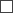   bakalaura  bakalaura X profesionālās augstākās
izglītības X profesionālās augstākās
izglītības X profesionālās augstākās
izglītības  maģistra  maģistra  maģistra  rezidenta  rezidenta doktora doktora 9. Studiju programmas nosaukums, kurss Studiju programmas nosaukums, kurss Studiju programmas nosaukums, kurss Studiju programmas nosaukums, kurss Studiju programmas nosaukums, kurss Studiju programmas nosaukums, kurss Studiju programmas nosaukums, kurss  1.kmmm  1.kmmm  1.kmmm  1.kmmm  1.kmmm  1.kmmm  1.kmmm  1.kmmm  1.kmmm  1.kmmm10. Dzīvesvieta Dzīvesvieta Dzīvesvieta Dzīvesvieta Dzīvesvieta Dzīvesvieta  	"Bumeri", Sigulda, LV2150  	"Bumeri", Sigulda, LV2150  	"Bumeri", Sigulda, LV2150  	"Bumeri", Sigulda, LV2150  	"Bumeri", Sigulda, LV2150  	"Bumeri", Sigulda, LV2150  	"Bumeri", Sigulda, LV2150  	"Bumeri", Sigulda, LV2150  	"Bumeri", Sigulda, LV2150  	"Bumeri", Sigulda, LV2150  	"Bumeri", Sigulda, LV215011.Tālruņa numurs,  e-pastsTālruņa numurs,  e-pastsTālruņa numurs,  e-pastsTālruņa numurs,  e-pastsTālruņa numurs,  e-pastsTālruņa numurs,  e-pasts  25789475, raivis.berzins@gmail.com  25789475, raivis.berzins@gmail.com  25789475, raivis.berzins@gmail.com  25789475, raivis.berzins@gmail.com  25789475, raivis.berzins@gmail.com  25789475, raivis.berzins@gmail.com  25789475, raivis.berzins@gmail.com  25789475, raivis.berzins@gmail.com  25789475, raivis.berzins@gmail.com  25789475, raivis.berzins@gmail.com  25789475, raivis.berzins@gmail.com12.Ziņas par studējošoZiņas par studējošoZiņas par studējošoZiņas par studējošoZiņas par studējošoZiņas par studējošoZiņas par studējošoZiņas par studējošoZiņas par studējošoZiņas par studējošoZiņas par studējošoZiņas par studējošoZiņas par studējošoZiņas par studējošoZiņas par studējošoZiņas par studējošoZiņas par studējošo12.1.persona ar invaliditātipersona ar invaliditātipersona ar invaliditātipersona ar invaliditātipersona ar invaliditātipersona ar invaliditātipersona ar invaliditātipersona ar invaliditātipersona ar invaliditātipersona ar invaliditātipersona ar invaliditātipersona ar invaliditātipersona ar invaliditātipersona ar invaliditāti  jā   jā X nē12.2.bārenis vai bez vecāku apgādības palicis bērns līdz 24 gadu vecuma sasniegšanaibārenis vai bez vecāku apgādības palicis bērns līdz 24 gadu vecuma sasniegšanaibārenis vai bez vecāku apgādības palicis bērns līdz 24 gadu vecuma sasniegšanaibārenis vai bez vecāku apgādības palicis bērns līdz 24 gadu vecuma sasniegšanaibārenis vai bez vecāku apgādības palicis bērns līdz 24 gadu vecuma sasniegšanaibārenis vai bez vecāku apgādības palicis bērns līdz 24 gadu vecuma sasniegšanaibārenis vai bez vecāku apgādības palicis bērns līdz 24 gadu vecuma sasniegšanaibārenis vai bez vecāku apgādības palicis bērns līdz 24 gadu vecuma sasniegšanaibārenis vai bez vecāku apgādības palicis bērns līdz 24 gadu vecuma sasniegšanaibārenis vai bez vecāku apgādības palicis bērns līdz 24 gadu vecuma sasniegšanaibārenis vai bez vecāku apgādības palicis bērns līdz 24 gadu vecuma sasniegšanaibārenis vai bez vecāku apgādības palicis bērns līdz 24 gadu vecuma sasniegšanaibārenis vai bez vecāku apgādības palicis bērns līdz 24 gadu vecuma sasniegšanaibārenis vai bez vecāku apgādības palicis bērns līdz 24 gadu vecuma sasniegšanai  jā   jā X nē12.3.studējošā ģimenei pašvaldības sociālais dienests atbilstoši normatīvajiem aktiem par ģimenes vai atsevišķi dzīvojošas personas atzīšanu par trūcīgu noteicis atbilstību trūcīgas ģimenes (personas) statusamstudējošā ģimenei pašvaldības sociālais dienests atbilstoši normatīvajiem aktiem par ģimenes vai atsevišķi dzīvojošas personas atzīšanu par trūcīgu noteicis atbilstību trūcīgas ģimenes (personas) statusamstudējošā ģimenei pašvaldības sociālais dienests atbilstoši normatīvajiem aktiem par ģimenes vai atsevišķi dzīvojošas personas atzīšanu par trūcīgu noteicis atbilstību trūcīgas ģimenes (personas) statusamstudējošā ģimenei pašvaldības sociālais dienests atbilstoši normatīvajiem aktiem par ģimenes vai atsevišķi dzīvojošas personas atzīšanu par trūcīgu noteicis atbilstību trūcīgas ģimenes (personas) statusamstudējošā ģimenei pašvaldības sociālais dienests atbilstoši normatīvajiem aktiem par ģimenes vai atsevišķi dzīvojošas personas atzīšanu par trūcīgu noteicis atbilstību trūcīgas ģimenes (personas) statusamstudējošā ģimenei pašvaldības sociālais dienests atbilstoši normatīvajiem aktiem par ģimenes vai atsevišķi dzīvojošas personas atzīšanu par trūcīgu noteicis atbilstību trūcīgas ģimenes (personas) statusamstudējošā ģimenei pašvaldības sociālais dienests atbilstoši normatīvajiem aktiem par ģimenes vai atsevišķi dzīvojošas personas atzīšanu par trūcīgu noteicis atbilstību trūcīgas ģimenes (personas) statusamstudējošā ģimenei pašvaldības sociālais dienests atbilstoši normatīvajiem aktiem par ģimenes vai atsevišķi dzīvojošas personas atzīšanu par trūcīgu noteicis atbilstību trūcīgas ģimenes (personas) statusamstudējošā ģimenei pašvaldības sociālais dienests atbilstoši normatīvajiem aktiem par ģimenes vai atsevišķi dzīvojošas personas atzīšanu par trūcīgu noteicis atbilstību trūcīgas ģimenes (personas) statusamstudējošā ģimenei pašvaldības sociālais dienests atbilstoši normatīvajiem aktiem par ģimenes vai atsevišķi dzīvojošas personas atzīšanu par trūcīgu noteicis atbilstību trūcīgas ģimenes (personas) statusamstudējošā ģimenei pašvaldības sociālais dienests atbilstoši normatīvajiem aktiem par ģimenes vai atsevišķi dzīvojošas personas atzīšanu par trūcīgu noteicis atbilstību trūcīgas ģimenes (personas) statusamstudējošā ģimenei pašvaldības sociālais dienests atbilstoši normatīvajiem aktiem par ģimenes vai atsevišķi dzīvojošas personas atzīšanu par trūcīgu noteicis atbilstību trūcīgas ģimenes (personas) statusamstudējošā ģimenei pašvaldības sociālais dienests atbilstoši normatīvajiem aktiem par ģimenes vai atsevišķi dzīvojošas personas atzīšanu par trūcīgu noteicis atbilstību trūcīgas ģimenes (personas) statusamstudējošā ģimenei pašvaldības sociālais dienests atbilstoši normatīvajiem aktiem par ģimenes vai atsevišķi dzīvojošas personas atzīšanu par trūcīgu noteicis atbilstību trūcīgas ģimenes (personas) statusam  jā   jā X nē12.4.studējošais ir no daudzbērnu ģimenes (arī gadījumos, ja attiecīgās ģimenes bērni jau pilngadīgi, bet vismaz trīs no tiem nav vecāki par 24 gadiem un mācās vispārējās vai profesionālās izglītības iestādē vai studē augstskolā vai koledžā pilna laika klātienē)studējošais ir no daudzbērnu ģimenes (arī gadījumos, ja attiecīgās ģimenes bērni jau pilngadīgi, bet vismaz trīs no tiem nav vecāki par 24 gadiem un mācās vispārējās vai profesionālās izglītības iestādē vai studē augstskolā vai koledžā pilna laika klātienē)studējošais ir no daudzbērnu ģimenes (arī gadījumos, ja attiecīgās ģimenes bērni jau pilngadīgi, bet vismaz trīs no tiem nav vecāki par 24 gadiem un mācās vispārējās vai profesionālās izglītības iestādē vai studē augstskolā vai koledžā pilna laika klātienē)studējošais ir no daudzbērnu ģimenes (arī gadījumos, ja attiecīgās ģimenes bērni jau pilngadīgi, bet vismaz trīs no tiem nav vecāki par 24 gadiem un mācās vispārējās vai profesionālās izglītības iestādē vai studē augstskolā vai koledžā pilna laika klātienē)studējošais ir no daudzbērnu ģimenes (arī gadījumos, ja attiecīgās ģimenes bērni jau pilngadīgi, bet vismaz trīs no tiem nav vecāki par 24 gadiem un mācās vispārējās vai profesionālās izglītības iestādē vai studē augstskolā vai koledžā pilna laika klātienē)studējošais ir no daudzbērnu ģimenes (arī gadījumos, ja attiecīgās ģimenes bērni jau pilngadīgi, bet vismaz trīs no tiem nav vecāki par 24 gadiem un mācās vispārējās vai profesionālās izglītības iestādē vai studē augstskolā vai koledžā pilna laika klātienē)studējošais ir no daudzbērnu ģimenes (arī gadījumos, ja attiecīgās ģimenes bērni jau pilngadīgi, bet vismaz trīs no tiem nav vecāki par 24 gadiem un mācās vispārējās vai profesionālās izglītības iestādē vai studē augstskolā vai koledžā pilna laika klātienē)studējošais ir no daudzbērnu ģimenes (arī gadījumos, ja attiecīgās ģimenes bērni jau pilngadīgi, bet vismaz trīs no tiem nav vecāki par 24 gadiem un mācās vispārējās vai profesionālās izglītības iestādē vai studē augstskolā vai koledžā pilna laika klātienē)studējošais ir no daudzbērnu ģimenes (arī gadījumos, ja attiecīgās ģimenes bērni jau pilngadīgi, bet vismaz trīs no tiem nav vecāki par 24 gadiem un mācās vispārējās vai profesionālās izglītības iestādē vai studē augstskolā vai koledžā pilna laika klātienē)studējošais ir no daudzbērnu ģimenes (arī gadījumos, ja attiecīgās ģimenes bērni jau pilngadīgi, bet vismaz trīs no tiem nav vecāki par 24 gadiem un mācās vispārējās vai profesionālās izglītības iestādē vai studē augstskolā vai koledžā pilna laika klātienē)studējošais ir no daudzbērnu ģimenes (arī gadījumos, ja attiecīgās ģimenes bērni jau pilngadīgi, bet vismaz trīs no tiem nav vecāki par 24 gadiem un mācās vispārējās vai profesionālās izglītības iestādē vai studē augstskolā vai koledžā pilna laika klātienē)studējošais ir no daudzbērnu ģimenes (arī gadījumos, ja attiecīgās ģimenes bērni jau pilngadīgi, bet vismaz trīs no tiem nav vecāki par 24 gadiem un mācās vispārējās vai profesionālās izglītības iestādē vai studē augstskolā vai koledžā pilna laika klātienē)studējošais ir no daudzbērnu ģimenes (arī gadījumos, ja attiecīgās ģimenes bērni jau pilngadīgi, bet vismaz trīs no tiem nav vecāki par 24 gadiem un mācās vispārējās vai profesionālās izglītības iestādē vai studē augstskolā vai koledžā pilna laika klātienē)studējošais ir no daudzbērnu ģimenes (arī gadījumos, ja attiecīgās ģimenes bērni jau pilngadīgi, bet vismaz trīs no tiem nav vecāki par 24 gadiem un mācās vispārējās vai profesionālās izglītības iestādē vai studē augstskolā vai koledžā pilna laika klātienē) jā  jā X nē12.5.studējošajam ir viens vai vairāki bērnistudējošajam ir viens vai vairāki bērnistudējošajam ir viens vai vairāki bērnistudējošajam ir viens vai vairāki bērnistudējošajam ir viens vai vairāki bērnistudējošajam ir viens vai vairāki bērnistudējošajam ir viens vai vairāki bērnistudējošajam ir viens vai vairāki bērnistudējošajam ir viens vai vairāki bērnistudējošajam ir viens vai vairāki bērnistudējošajam ir viens vai vairāki bērnistudējošajam ir viens vai vairāki bērnistudējošajam ir viens vai vairāki bērnistudējošajam ir viens vai vairāki bērni  jā   jā X nē12.6. sociāli apdrošināta persona sociāli apdrošināta persona sociāli apdrošināta persona sociāli apdrošināta persona sociāli apdrošināta persona sociāli apdrošināta persona sociāli apdrošināta persona sociāli apdrošināta persona sociāli apdrošināta persona sociāli apdrošināta persona sociāli apdrošināta persona sociāli apdrošināta persona sociāli apdrošināta persona sociāli apdrošināta persona  jā   jā X nē12.7. pašnodarbinātais pašnodarbinātais pašnodarbinātais pašnodarbinātais pašnodarbinātais pašnodarbinātais pašnodarbinātais pašnodarbinātais pašnodarbinātais pašnodarbinātais pašnodarbinātais pašnodarbinātais pašnodarbinātais pašnodarbinātais  jā   jā X nē12.8. darbavieta darbavieta darbavieta darbavieta darbavieta darbavieta darbavieta darbavieta darbavieta darbavieta darbavieta darbavieta darbavieta darbavieta darbavieta darbavieta darbavieta12.9. valsts sociālā pabalsta saņēmējs valsts sociālā pabalsta saņēmējs valsts sociālā pabalsta saņēmējs valsts sociālā pabalsta saņēmējs valsts sociālā pabalsta saņēmējs valsts sociālā pabalsta saņēmējs valsts sociālā pabalsta saņēmējs valsts sociālā pabalsta saņēmējs valsts sociālā pabalsta saņēmējs valsts sociālā pabalsta saņēmējs valsts sociālā pabalsta saņēmējs valsts sociālā pabalsta saņēmējs valsts sociālā pabalsta saņēmējs valsts sociālā pabalsta saņēmējs  jā  jāX nē12.10. invaliditātes/apgādnieka zaudējuma pensijas saņēmējs invaliditātes/apgādnieka zaudējuma pensijas saņēmējs invaliditātes/apgādnieka zaudējuma pensijas saņēmējs invaliditātes/apgādnieka zaudējuma pensijas saņēmējs invaliditātes/apgādnieka zaudējuma pensijas saņēmējs invaliditātes/apgādnieka zaudējuma pensijas saņēmējs invaliditātes/apgādnieka zaudējuma pensijas saņēmējs invaliditātes/apgādnieka zaudējuma pensijas saņēmējs invaliditātes/apgādnieka zaudējuma pensijas saņēmējs invaliditātes/apgādnieka zaudējuma pensijas saņēmējs invaliditātes/apgādnieka zaudējuma pensijas saņēmējs invaliditātes/apgādnieka zaudējuma pensijas saņēmējs invaliditātes/apgādnieka zaudējuma pensijas saņēmējs invaliditātes/apgādnieka zaudējuma pensijas saņēmējs  jā   jā X nē 13. Apgādājamie, ar kuru studējošais dzīvo nedalītā saimniecībāApgādājamie, ar kuru studējošais dzīvo nedalītā saimniecībāApgādājamie, ar kuru studējošais dzīvo nedalītā saimniecībāApgādājamie, ar kuru studējošais dzīvo nedalītā saimniecībāApgādājamie, ar kuru studējošais dzīvo nedalītā saimniecībāApgādājamie, ar kuru studējošais dzīvo nedalītā saimniecībāApgādājamie, ar kuru studējošais dzīvo nedalītā saimniecībāApgādājamie, ar kuru studējošais dzīvo nedalītā saimniecībāApgādājamie, ar kuru studējošais dzīvo nedalītā saimniecībāApgādājamie, ar kuru studējošais dzīvo nedalītā saimniecībāApgādājamie, ar kuru studējošais dzīvo nedalītā saimniecībāApgādājamie, ar kuru studējošais dzīvo nedalītā saimniecībāApgādājamie, ar kuru studējošais dzīvo nedalītā saimniecībāApgādājamie, ar kuru studējošais dzīvo nedalītā saimniecībāApgādājamie, ar kuru studējošais dzīvo nedalītā saimniecībāApgādājamie, ar kuru studējošais dzīvo nedalītā saimniecībāApgādājamie, ar kuru studējošais dzīvo nedalītā saimniecībāapgādājamā vārds, uzvārdsdzimšanas gadsdzimšanas gadsdzimšanas gadsdzimšanas gadsdzimšanas gadsradniecībaradniecībanodarbošanās (mācību iestādes nosaukums)nodarbošanās (mācību iestādes nosaukums)nodarbošanās (mācību iestādes nosaukums)nodarbošanās (mācību iestādes nosaukums)nodarbošanās (mācību iestādes nosaukums)nodarbošanās (mācību iestādes nosaukums)nodarbošanās (mācību iestādes nosaukums)nodarbošanās (mācību iestādes nosaukums)nodarbošanās (mācību iestādes nosaukums)14.Vai studējošais saņem mērķstipendiju no Eiropas Sociālā fonda finansēto projektu līdzekļiemVai studējošais saņem mērķstipendiju no Eiropas Sociālā fonda finansēto projektu līdzekļiemVai studējošais saņem mērķstipendiju no Eiropas Sociālā fonda finansēto projektu līdzekļiemVai studējošais saņem mērķstipendiju no Eiropas Sociālā fonda finansēto projektu līdzekļiemVai studējošais saņem mērķstipendiju no Eiropas Sociālā fonda finansēto projektu līdzekļiemVai studējošais saņem mērķstipendiju no Eiropas Sociālā fonda finansēto projektu līdzekļiemVai studējošais saņem mērķstipendiju no Eiropas Sociālā fonda finansēto projektu līdzekļiemVai studējošais saņem mērķstipendiju no Eiropas Sociālā fonda finansēto projektu līdzekļiemVai studējošais saņem mērķstipendiju no Eiropas Sociālā fonda finansēto projektu līdzekļiemVai studējošais saņem mērķstipendiju no Eiropas Sociālā fonda finansēto projektu līdzekļiemVai studējošais saņem mērķstipendiju no Eiropas Sociālā fonda finansēto projektu līdzekļiemVai studējošais saņem mērķstipendiju no Eiropas Sociālā fonda finansēto projektu līdzekļiemVai studējošais saņem mērķstipendiju no Eiropas Sociālā fonda finansēto projektu līdzekļiemVai studējošais saņem mērķstipendiju no Eiropas Sociālā fonda finansēto projektu līdzekļiem  jā  jāX  nē15.  Dokumenti, kas apliecina iesniegumā norādītos datus (pielikums) Dokumenti, kas apliecina iesniegumā norādītos datus (pielikums) Dokumenti, kas apliecina iesniegumā norādītos datus (pielikums) Dokumenti, kas apliecina iesniegumā norādītos datus (pielikums) Dokumenti, kas apliecina iesniegumā norādītos datus (pielikums) Dokumenti, kas apliecina iesniegumā norādītos datus (pielikums) Dokumenti, kas apliecina iesniegumā norādītos datus (pielikums) Dokumenti, kas apliecina iesniegumā norādītos datus (pielikums) Dokumenti, kas apliecina iesniegumā norādītos datus (pielikums) Dokumenti, kas apliecina iesniegumā norādītos datus (pielikums) Dokumenti, kas apliecina iesniegumā norādītos datus (pielikums) Dokumenti, kas apliecina iesniegumā norādītos datus (pielikums) Dokumenti, kas apliecina iesniegumā norādītos datus (pielikums) Dokumenti, kas apliecina iesniegumā norādītos datus (pielikums) Dokumenti, kas apliecina iesniegumā norādītos datus (pielikums) Dokumenti, kas apliecina iesniegumā norādītos datus (pielikums) Dokumenti, kas apliecina iesniegumā norādītos datus (pielikums)16. Stipendijas pieprasītāja apliecinājums: Es, Raivis Bērziņš, apliecinu, ka visas šajā iesniegumā sniegtās ziņas ir patiesas. Ja nepieciešams, pilnvaroju stipendiju piešķiršanas komisiju pārbaudīt un precizēt sniegtās ziņas, kā arī iegūt informāciju no pirmavotiem. Ja man tiks piešķirta stipendija no Eiropas Sociālā fonda finansēto projektu līdzekļiem, informēšu augstākās izglītības iestādi piecu darbdienu laikā. Esmu informēts(-a), ka par nepatiesu ziņu sniegšanu stipendiju piešķiršanas komisija var atteikties piešķirt stipendiju vai pieprasīt atmaksāt nepamatoti saņemto stipendiju. Stipendijas pieprasītāja apliecinājums: Es, Raivis Bērziņš, apliecinu, ka visas šajā iesniegumā sniegtās ziņas ir patiesas. Ja nepieciešams, pilnvaroju stipendiju piešķiršanas komisiju pārbaudīt un precizēt sniegtās ziņas, kā arī iegūt informāciju no pirmavotiem. Ja man tiks piešķirta stipendija no Eiropas Sociālā fonda finansēto projektu līdzekļiem, informēšu augstākās izglītības iestādi piecu darbdienu laikā. Esmu informēts(-a), ka par nepatiesu ziņu sniegšanu stipendiju piešķiršanas komisija var atteikties piešķirt stipendiju vai pieprasīt atmaksāt nepamatoti saņemto stipendiju. Stipendijas pieprasītāja apliecinājums: Es, Raivis Bērziņš, apliecinu, ka visas šajā iesniegumā sniegtās ziņas ir patiesas. Ja nepieciešams, pilnvaroju stipendiju piešķiršanas komisiju pārbaudīt un precizēt sniegtās ziņas, kā arī iegūt informāciju no pirmavotiem. Ja man tiks piešķirta stipendija no Eiropas Sociālā fonda finansēto projektu līdzekļiem, informēšu augstākās izglītības iestādi piecu darbdienu laikā. Esmu informēts(-a), ka par nepatiesu ziņu sniegšanu stipendiju piešķiršanas komisija var atteikties piešķirt stipendiju vai pieprasīt atmaksāt nepamatoti saņemto stipendiju. Stipendijas pieprasītāja apliecinājums: Es, Raivis Bērziņš, apliecinu, ka visas šajā iesniegumā sniegtās ziņas ir patiesas. Ja nepieciešams, pilnvaroju stipendiju piešķiršanas komisiju pārbaudīt un precizēt sniegtās ziņas, kā arī iegūt informāciju no pirmavotiem. Ja man tiks piešķirta stipendija no Eiropas Sociālā fonda finansēto projektu līdzekļiem, informēšu augstākās izglītības iestādi piecu darbdienu laikā. Esmu informēts(-a), ka par nepatiesu ziņu sniegšanu stipendiju piešķiršanas komisija var atteikties piešķirt stipendiju vai pieprasīt atmaksāt nepamatoti saņemto stipendiju. Stipendijas pieprasītāja apliecinājums: Es, Raivis Bērziņš, apliecinu, ka visas šajā iesniegumā sniegtās ziņas ir patiesas. Ja nepieciešams, pilnvaroju stipendiju piešķiršanas komisiju pārbaudīt un precizēt sniegtās ziņas, kā arī iegūt informāciju no pirmavotiem. Ja man tiks piešķirta stipendija no Eiropas Sociālā fonda finansēto projektu līdzekļiem, informēšu augstākās izglītības iestādi piecu darbdienu laikā. Esmu informēts(-a), ka par nepatiesu ziņu sniegšanu stipendiju piešķiršanas komisija var atteikties piešķirt stipendiju vai pieprasīt atmaksāt nepamatoti saņemto stipendiju. Stipendijas pieprasītāja apliecinājums: Es, Raivis Bērziņš, apliecinu, ka visas šajā iesniegumā sniegtās ziņas ir patiesas. Ja nepieciešams, pilnvaroju stipendiju piešķiršanas komisiju pārbaudīt un precizēt sniegtās ziņas, kā arī iegūt informāciju no pirmavotiem. Ja man tiks piešķirta stipendija no Eiropas Sociālā fonda finansēto projektu līdzekļiem, informēšu augstākās izglītības iestādi piecu darbdienu laikā. Esmu informēts(-a), ka par nepatiesu ziņu sniegšanu stipendiju piešķiršanas komisija var atteikties piešķirt stipendiju vai pieprasīt atmaksāt nepamatoti saņemto stipendiju. Stipendijas pieprasītāja apliecinājums: Es, Raivis Bērziņš, apliecinu, ka visas šajā iesniegumā sniegtās ziņas ir patiesas. Ja nepieciešams, pilnvaroju stipendiju piešķiršanas komisiju pārbaudīt un precizēt sniegtās ziņas, kā arī iegūt informāciju no pirmavotiem. Ja man tiks piešķirta stipendija no Eiropas Sociālā fonda finansēto projektu līdzekļiem, informēšu augstākās izglītības iestādi piecu darbdienu laikā. Esmu informēts(-a), ka par nepatiesu ziņu sniegšanu stipendiju piešķiršanas komisija var atteikties piešķirt stipendiju vai pieprasīt atmaksāt nepamatoti saņemto stipendiju. Stipendijas pieprasītāja apliecinājums: Es, Raivis Bērziņš, apliecinu, ka visas šajā iesniegumā sniegtās ziņas ir patiesas. Ja nepieciešams, pilnvaroju stipendiju piešķiršanas komisiju pārbaudīt un precizēt sniegtās ziņas, kā arī iegūt informāciju no pirmavotiem. Ja man tiks piešķirta stipendija no Eiropas Sociālā fonda finansēto projektu līdzekļiem, informēšu augstākās izglītības iestādi piecu darbdienu laikā. Esmu informēts(-a), ka par nepatiesu ziņu sniegšanu stipendiju piešķiršanas komisija var atteikties piešķirt stipendiju vai pieprasīt atmaksāt nepamatoti saņemto stipendiju. Stipendijas pieprasītāja apliecinājums: Es, Raivis Bērziņš, apliecinu, ka visas šajā iesniegumā sniegtās ziņas ir patiesas. Ja nepieciešams, pilnvaroju stipendiju piešķiršanas komisiju pārbaudīt un precizēt sniegtās ziņas, kā arī iegūt informāciju no pirmavotiem. Ja man tiks piešķirta stipendija no Eiropas Sociālā fonda finansēto projektu līdzekļiem, informēšu augstākās izglītības iestādi piecu darbdienu laikā. Esmu informēts(-a), ka par nepatiesu ziņu sniegšanu stipendiju piešķiršanas komisija var atteikties piešķirt stipendiju vai pieprasīt atmaksāt nepamatoti saņemto stipendiju. Stipendijas pieprasītāja apliecinājums: Es, Raivis Bērziņš, apliecinu, ka visas šajā iesniegumā sniegtās ziņas ir patiesas. Ja nepieciešams, pilnvaroju stipendiju piešķiršanas komisiju pārbaudīt un precizēt sniegtās ziņas, kā arī iegūt informāciju no pirmavotiem. Ja man tiks piešķirta stipendija no Eiropas Sociālā fonda finansēto projektu līdzekļiem, informēšu augstākās izglītības iestādi piecu darbdienu laikā. Esmu informēts(-a), ka par nepatiesu ziņu sniegšanu stipendiju piešķiršanas komisija var atteikties piešķirt stipendiju vai pieprasīt atmaksāt nepamatoti saņemto stipendiju. Stipendijas pieprasītāja apliecinājums: Es, Raivis Bērziņš, apliecinu, ka visas šajā iesniegumā sniegtās ziņas ir patiesas. Ja nepieciešams, pilnvaroju stipendiju piešķiršanas komisiju pārbaudīt un precizēt sniegtās ziņas, kā arī iegūt informāciju no pirmavotiem. Ja man tiks piešķirta stipendija no Eiropas Sociālā fonda finansēto projektu līdzekļiem, informēšu augstākās izglītības iestādi piecu darbdienu laikā. Esmu informēts(-a), ka par nepatiesu ziņu sniegšanu stipendiju piešķiršanas komisija var atteikties piešķirt stipendiju vai pieprasīt atmaksāt nepamatoti saņemto stipendiju. Stipendijas pieprasītāja apliecinājums: Es, Raivis Bērziņš, apliecinu, ka visas šajā iesniegumā sniegtās ziņas ir patiesas. Ja nepieciešams, pilnvaroju stipendiju piešķiršanas komisiju pārbaudīt un precizēt sniegtās ziņas, kā arī iegūt informāciju no pirmavotiem. Ja man tiks piešķirta stipendija no Eiropas Sociālā fonda finansēto projektu līdzekļiem, informēšu augstākās izglītības iestādi piecu darbdienu laikā. Esmu informēts(-a), ka par nepatiesu ziņu sniegšanu stipendiju piešķiršanas komisija var atteikties piešķirt stipendiju vai pieprasīt atmaksāt nepamatoti saņemto stipendiju. Stipendijas pieprasītāja apliecinājums: Es, Raivis Bērziņš, apliecinu, ka visas šajā iesniegumā sniegtās ziņas ir patiesas. Ja nepieciešams, pilnvaroju stipendiju piešķiršanas komisiju pārbaudīt un precizēt sniegtās ziņas, kā arī iegūt informāciju no pirmavotiem. Ja man tiks piešķirta stipendija no Eiropas Sociālā fonda finansēto projektu līdzekļiem, informēšu augstākās izglītības iestādi piecu darbdienu laikā. Esmu informēts(-a), ka par nepatiesu ziņu sniegšanu stipendiju piešķiršanas komisija var atteikties piešķirt stipendiju vai pieprasīt atmaksāt nepamatoti saņemto stipendiju. Stipendijas pieprasītāja apliecinājums: Es, Raivis Bērziņš, apliecinu, ka visas šajā iesniegumā sniegtās ziņas ir patiesas. Ja nepieciešams, pilnvaroju stipendiju piešķiršanas komisiju pārbaudīt un precizēt sniegtās ziņas, kā arī iegūt informāciju no pirmavotiem. Ja man tiks piešķirta stipendija no Eiropas Sociālā fonda finansēto projektu līdzekļiem, informēšu augstākās izglītības iestādi piecu darbdienu laikā. Esmu informēts(-a), ka par nepatiesu ziņu sniegšanu stipendiju piešķiršanas komisija var atteikties piešķirt stipendiju vai pieprasīt atmaksāt nepamatoti saņemto stipendiju. Stipendijas pieprasītāja apliecinājums: Es, Raivis Bērziņš, apliecinu, ka visas šajā iesniegumā sniegtās ziņas ir patiesas. Ja nepieciešams, pilnvaroju stipendiju piešķiršanas komisiju pārbaudīt un precizēt sniegtās ziņas, kā arī iegūt informāciju no pirmavotiem. Ja man tiks piešķirta stipendija no Eiropas Sociālā fonda finansēto projektu līdzekļiem, informēšu augstākās izglītības iestādi piecu darbdienu laikā. Esmu informēts(-a), ka par nepatiesu ziņu sniegšanu stipendiju piešķiršanas komisija var atteikties piešķirt stipendiju vai pieprasīt atmaksāt nepamatoti saņemto stipendiju. Stipendijas pieprasītāja apliecinājums: Es, Raivis Bērziņš, apliecinu, ka visas šajā iesniegumā sniegtās ziņas ir patiesas. Ja nepieciešams, pilnvaroju stipendiju piešķiršanas komisiju pārbaudīt un precizēt sniegtās ziņas, kā arī iegūt informāciju no pirmavotiem. Ja man tiks piešķirta stipendija no Eiropas Sociālā fonda finansēto projektu līdzekļiem, informēšu augstākās izglītības iestādi piecu darbdienu laikā. Esmu informēts(-a), ka par nepatiesu ziņu sniegšanu stipendiju piešķiršanas komisija var atteikties piešķirt stipendiju vai pieprasīt atmaksāt nepamatoti saņemto stipendiju. Stipendijas pieprasītāja apliecinājums: Es, Raivis Bērziņš, apliecinu, ka visas šajā iesniegumā sniegtās ziņas ir patiesas. Ja nepieciešams, pilnvaroju stipendiju piešķiršanas komisiju pārbaudīt un precizēt sniegtās ziņas, kā arī iegūt informāciju no pirmavotiem. Ja man tiks piešķirta stipendija no Eiropas Sociālā fonda finansēto projektu līdzekļiem, informēšu augstākās izglītības iestādi piecu darbdienu laikā. Esmu informēts(-a), ka par nepatiesu ziņu sniegšanu stipendiju piešķiršanas komisija var atteikties piešķirt stipendiju vai pieprasīt atmaksāt nepamatoti saņemto stipendiju. 17. Informācija par studējošā bankas kontu Informācija par studējošā bankas kontu Informācija par studējošā bankas kontu Informācija par studējošā bankas kontu Informācija par studējošā bankas kontu Informācija par studējošā bankas kontu Informācija par studējošā bankas kontu Informācija par studējošā bankas kontu Informācija par studējošā bankas kontu Informācija par studējošā bankas kontu Informācija par studējošā bankas kontu Informācija par studējošā bankas kontu Informācija par studējošā bankas kontu Informācija par studējošā bankas kontu Informācija par studējošā bankas kontu Informācija par studējošā bankas kontu Informācija par studējošā bankas kontu 17. banka banka banka  Swedbanka  Swedbanka  Swedbanka  Swedbanka  Swedbanka  Swedbanka  Swedbanka  Swedbanka  Swedbanka  Swedbanka  Swedbanka  Swedbanka  Swedbanka  Swedbanka 17. filiāle filiāle filiāle  Vidzemes filiāle   Vidzemes filiāle   Vidzemes filiāle   Vidzemes filiāle   Vidzemes filiāle   Vidzemes filiāle   Vidzemes filiāle   Vidzemes filiāle   Vidzemes filiāle   Vidzemes filiāle   Vidzemes filiāle   Vidzemes filiāle   Vidzemes filiāle   Vidzemes filiāle  17. norēķinu konts norēķinu konts norēķinu konts  LVHABA00000000000000  LVHABA00000000000000  LVHABA00000000000000  LVHABA00000000000000  LVHABA00000000000000  LVHABA00000000000000  LVHABA00000000000000  LVHABA00000000000000  LVHABA00000000000000  LVHABA00000000000000  LVHABA00000000000000  LVHABA00000000000000  LVHABA00000000000000  LVHABA00000000000000 Studējošais  Raivis Bērziņš  15.09.2021.(vārds, uzvārds)  (paraksts) (datums)